Wrocław, 14 lipca 2017 r.SZKOŁA PODSTAWOWA NR 22we Wrocławiuul. Stabłowicka 14354-062 WrocławWykonawcy zainteresowani udziałem w n/w postępowaniuDot.	Wybór dostawcy sprzętu informatycznego na rzecz Szkoły Podstawowej nr 22 we WrocławiuInformuję, że w dniu 14 czerwca 2017 r., od Wykonawców zainteresowanych udziałem w wyżej wymienionym postępowaniu, wpłynęły pytania dotyczące treści SIWZ. Treść pytań kształtuje się następująco:PISMO NR 1W związku z ogłoszonym w/w postępowaniem przetargowym oraz udostępnioną na stronie internetowej SIWZ proszę o odpowiedź na następujące pytania:Pytanie 1 Pytanie dotyczące: Załącznik nr 1 do SIWZ: 1. Fabrycznie nowy zestaw komputerowy klasy PC – konfiguracja I (9szt), 2. Fabrycznie nowy zestaw komputerowy klasy PC – konfiguracja II (154szt):Zamawiający opisał system operacyjny w m.in. następujący sposób: „System operacyjny w wersji najnowszej dostępnej w momencie złożenia ofert, zgodny z opisem określonym w Załączniku nr 1 do SIWZ.”Pragniemy zauważyć, że w Załączniku nr 1 do SIWZ nie ma dodatkowo żadnego opisu wymagań systemu operacyjnego – w związku z tym prosimy o doprecyzowanie przedmiotu zamówienia. Pytanie 2 Pytanie dotyczące: Załącznik nr 1 do SIWZ: 1. Fabrycznie nowy zestaw komputerowy klasy PC – konfiguracja I (9szt), 2. Fabrycznie nowy zestaw komputerowy klasy PC – konfiguracja II (154szt):W przypadku gdyby Zamawiający doprecyzował opis przedmiotu zamówienia i wymagał systemu operacyjnego z rodziny Windows w wersji Professional, prosimy o potwierdzenie, że Zamawiający nie dopuszcza zaoferowania systemu w wersji Education - z której to, z racji wymagań odnośnie wydajności procesora Zamawiający nie będzie mógł korzystać w sposób legalny. Zgodnie bowiem z wytycznymi firmy Microsoft, licencje w wersji Education przysługują tylko i wyłącznie przy spełnieniu m.in. poniższych warunków: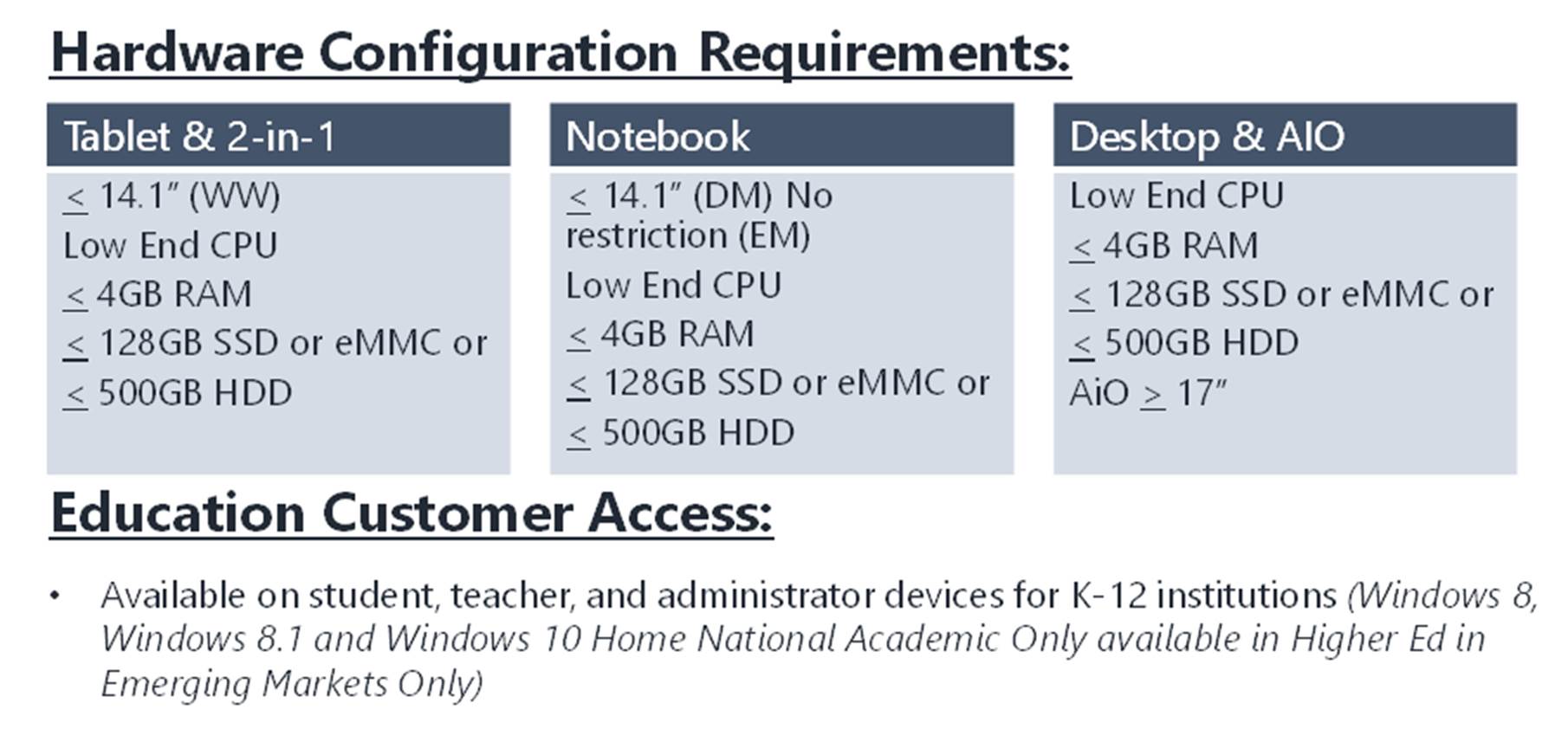 Z powyższego zestawienia wynika, że spełnienie warunków dla komputerów typu Desktop następuje tylko pod m.in. warunkiem wyposażenia komputera w procesor Low End CPU (czyli maksymalnie klasy Intel Pentium).Zamawiający z kolei wymaga komputerów o wydajności którą osiągają procesory Intel Core i5 (9 szt komputerów typ I) oraz Intel Core i3 (154 szt komputerów typ II).Odpowiedź na to pytanie jest bardzo istotna, ponieważ z informacji uzyskanych od firmy Microsoft wynika, że w ostatnim czasie zdarzały się sytuacje oferowania licencji Windows 10 Professional Education przez nieuczciwe firmy, na komputerach, których konfiguracja na to nie pozwalała.Pytanie 3 Pytanie dotyczące: Załącznik nr 1 do SIWZ: 1. Fabrycznie nowy zestaw komputerowy klasy PC – konfiguracja I (9szt), 2. Fabrycznie nowy zestaw komputerowy klasy PC – konfiguracja II (154szt):Czy Zamawiający wymaga fabrycznie nowego systemu operacyjnego (nieużywanego nigdy wcześniej), w wersji z oryginalnym nośnikiem producenta oraz certyfikatem autentyczności dla każdej licencji ? Pytanie to uzasadniamy tym, że w ostatnim czasie w zamówieniach publicznych wiele firm oferuje używane oraz podrabiane oprogramowanie komputerowe, co może narazić Zamawiającego na problemy związane z użytkowaniem oprogramowania niezgodnie z postanowieniami licencyjnymi producenta oprogramowania. Używane oprogramowanie typu OEM, jest znacząco tańsze od nowego, przy czym zasady licencjonowania tego typu oprogramowania w przypadku firmy Microsoft, zakazują jego przenoszenia poza urządzenie na którym zostało zainstalowane pierwotnie (za wyjątkiem sytuacji, w której urządzenie to ulegnie awarii). Dodatkowo pragniemy poinformować Zamawiającego o możliwości weryfikacji takich licencji – infolinia firmy Microsoft jest w stanie udzielić informacji, czy dany klucz licencyjny był już aktywowany w przeszłości na innym komputerze.Pytanie 4 Pytanie dotyczące: Załącznik nr 1 do SIWZ: 1. Fabrycznie nowy zestaw komputerowy klasy PC – konfiguracja I (9szt), 2. Fabrycznie nowy zestaw komputerowy klasy PC – konfiguracja II (154szt):Czy Zamawiający wymaga, aby dostarczone oprogramowanie systemowe uprawniało do pomocy technicznej producenta oprogramowania na zasadach EULA?Pytanie 5 Pytanie dotyczące: Załącznik nr 1 do SIWZ: 1. Fabrycznie nowy zestaw komputerowy klasy PC – konfiguracja I (9szt), 2. Fabrycznie nowy zestaw komputerowy klasy PC – konfiguracja II (154szt):Czy Zamawiający wymaga, aby dostarczone oprogramowanie zostało objęte gwarancją producenta oprogramowania na zasadach EULA?Pytanie 6Pytanie dotyczące: Załącznik nr 1 do SIWZ: 1. Fabrycznie nowy zestaw komputerowy klasy PC – konfiguracja I (9 szt), 2. Fabrycznie nowy zestaw komputerowy klasy PC – konfiguracja II (154szt):Czy Zamawiający wymaga, aby dostarczone licencje na system posiadały aktywną możliwość maksymalnej ilości aktywacji przy pomocy połączenia internetowego oraz telefonicznego przewidzianej przez producenta oprogramowania?Pytanie 7Pytanie dotyczące: Załącznik nr 1 do SIWZ: 1. Fabrycznie nowy zestaw komputerowy klasy PC – konfiguracja I (9szt), 2. Fabrycznie nowy zestaw komputerowy klasy PC – konfiguracja II (154szt):Czy dla wszystkich licencji oprogramowania systemowego, Zamawiający w celu uniknięcia potencjalnego oferowania przez Wykonawców nielegalnych systemów operacyjnych w wersji OEM (w tym używanych i wcześniej aktywowanych systemów operacyjnych) zgodzi się na dodanie do siwz bądź projektu umowy następującego zapisu?: „Wykonawca zobowiązany jest do dostarczenia fabrycznie nowego systemu operacyjnego nieużywanego oraz nie aktywowanego nigdy wcześniej na innym urządzeniu oraz pochodzącego z legalnego źródła sprzedaży. W przypadku systemu operacyjnego naklejka hologramowa winna być zabezpieczona przed możliwością odczytania klucza za pomocą zabezpieczeń stosowanych przez producenta”. Poniższe zdjęcie obrazuje obecnie stosowane zabezpieczenia producenta firmy Microsoft (klucz systemu jest zabezpieczony naklejką hologramową przez producenta. Po jej zdrapaniu uzyskujemy dostęp do oryginalnego klucza):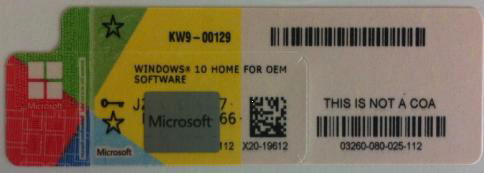 Rys. 1 przykładowy kod zabezpieczony przez producenta systemu Microsoft Windows 10Jesteśmy przekonani, że dzięki takiemu zapisowi do wzoru umowy Zamawiający otrzyma od potencjalnego Wykonawcy w pełni oryginalne oprogramowanie zgodne z warunkami licencjonowania producenta oprogramowania.Pytanie 8Pytanie dotyczące: Załącznik nr 1 do SIWZ: 1. Fabrycznie nowy zestaw komputerowy klasy PC – konfiguracja I (9szt), 2. Fabrycznie nowy zestaw komputerowy klasy PC – konfiguracja II (154szt):Czy Zamawiający, w celu zabezpieczenia swojego interesu (zarówno finansowego, jak i prawnego) skorzysta z przysługującego mu prawa do weryfikacji dostarczonego sprzętu na etapie dostawy pod kątem legalności oprogramowania?Pragniemy zauważyć, że według ostrożnych szacunków firmy Microsoft ok. połowa oprogramowania obecnie sprzedawanego w Polsce w sektorze zamówień publicznych może być podrabiana, szczególnie zaś problem ten dotyczy oprogramowania Microsoft Windows (aby zobaczyć jak bardzo poważny jest to problem, wystarczy wpisać w popularnym serwisie aukcyjnym frazę: „windows 10”  i zobaczyć jak duża jest rozpiętość cenowa oferowanego tam rzekomo oryginalnego oprogramowania). Dodatkowo chcemy poinformować Zamawiającego, że taka weryfikacja legalności oprogramowania na etapie dostawy jest całkowicie bezpłatna oraz, że nasza firma może udostępnić Zamawiającemu bezpośredni kontakt z osobą zajmującą się problemem podrabianego oprogramowania ze strony Microsoft Polska, celem przeprowadzenia takiej weryfikacji na etapie dostawy.Pytanie 9Pytanie dotyczące: Załącznik nr 1 do SIWZ: 1. Fabrycznie nowy zestaw komputerowy klasy PC – konfiguracja I (9szt), 2. Fabrycznie nowy zestaw komputerowy klasy PC – konfiguracja II (154szt):Czy Zamawiający celem zabezpieczenia się przed otrzymaniem w ramach przedmiotowego postępowania fałszowanego bądź używanego oprogramowania będzie żądał na etapie dostawy przedstawienia dokumentów dotyczących zakupu tego oprogramowania w autoryzowanym kanale dystrybucyjnym producenta oprogramowania?Pragniemy poinformować Zamawiającego, że każda sztuka pakietu biurowego oraz systemu operacyjnego w wersji OEM posiada swój unikalny numer seryjny który jest także zapisany na dokumencie zakupu w przypadku zakupu w oficjalnym kanale dystrybucyjnym producenta. W naszej ocenie, wymaganie tych dokumentów wraz ze sprawdzeniem zgodności w/w dokumentów z dostarczonymi licencjami oprogramowania, jest obecnie jedyną możliwością zabezpieczenia się przed otrzymaniem podrabianego bądź używanego (niezgodnego z zasadami licencjonowania EULA) oprogramowania.Dodatkowo prosimy o zapoznanie się Zamawiającego z pismem ogólnopolskiego producenta sprzętu komputerowego – firmy NTT - które zostało przesłane m.in. do Prezesa Urzędu Zamówień Publicznych. Pismo to jest dostępne pod poniższym adresem: http://www.ntt.pl/pliki/Ostrzezenie.pdf PISMO NR 2Pytanie 1  Zamawiający w specyfikacji technicznej określił wymagania dotyczące  systemu operacyjnego (dla komputerów stacjonarnych oraz laptopów)  jako: "System operacyjny w wersji najnowszej dostępnej wmomencie złożenia ofert, zgodny z opisem określonym w Załączniku nr 1 do SIWZ. Wykonawca zobowiązany jest dostarczyć nośnik(i) zawierające wersję instalacyjną najnowszego wydania systemu operacyjnego lub wskazać lokację zdalną umożliwiającą jego pobranie na komputer lokalny.  Zamawiający nie dopuszcza wersji oprogramowania ograniczonych czasowo - demo, trial itp. W przypadku braku sterowników zintegrowanych z systemem operacyjnym wykonawca powinien dostarczyć nośnik zawierający sterowniki do poszczególnych podzespołów" Otóż informuję iż po zapoznaniu się z całym załącznikiem nr 1 oraz  całym SIWZ, stwierdzam brak dodatkowego opisu systemu operacyjnego na który wskazuje Zamawiający. System operacyjny nieznacznie bardziej opisany jest jedynie w przypadku specyfikacji pkt 3 - laptopa 1 szt., pozostałe komputery posiadają tylko powyższy opis, nie stwierdzający żadnych wymagań funkcjonalnych systemu. W związku z powyższym, wnoszę o uzupełnienie opisów systemów operacyjnych pozostałych urządzeń w których ma się on znaleźć.PISMO NR 3Pytanie 1  W załączniku nr I do SIWZ, w specyfikacji laptopa zamawiający wymaga aby posiadał on złącze stacji i dokującej. Następnie w specyfikacji replikatora portów wymaga aby pasował on do wcześniej wyspecyfikowanego laptopa. Postęp technologiczny spowodował odejście przez producent6w od rozwiązań z klasycznymi stacjami dokującymi, które łączy się z laptopami za pomocą złącz stacji dokującej. Obecnie zostały one zastąpione następną generacją posiadająca najnowsze rodziny procesorów (siódmą) ale równocześnie zrezygnowano z dotychczasowych złącz dokujących. Obecnie stacje dokujące są łączone z laptopami za pomocą przewodu USB typu C. Sama stacja dokująca może posiadać wymagane przez Zamawiającego złącza oraz zasilacz sieciowy. Prosimy o dopuszczenie jako równoważnego wyżej opisanego rozwiązania co pozwoli Zamawiającemu na zakupienie najnowszego modelu laptopa.Pytanie 2 W załączniku nr 1 do SIWZ str. l5 i l7 Zamawiający wymaga obudowy typu TOWER. Nie istnieje norma polska ani międzynarodowa definiująca obudowę typu tower. Prosimy o informacje czy obudowa powszechnie określana jako mini tower zostanie uznana za spełniająca wymagania? Prosimy o rozważenie czy informacja dla wykonawców odkreślająca maksymalne wymiary poszczególnych krawędzi obudowy i zapewniająca uczciwą konkurencje nie powinna stanowić uzupełnienia SIWZ. Jednocześnie Zamawiaj4cy wymaga aby obudowa posiadała 2 kieszenie wewnętrzne o ozmiarach 3,5" na standardowe dyski twarde. Prosimy o zdefiniowanie pojęcia ,,standardowy dysk twardy"ODPOWIEDZIPISMO NR 1 Pytanie nr 1Zamawiający doprecyzowuje opis systemów operacyjnych jaki mają być zainstalowane na dostarczanych stacjach roboczych typu I i typu IIPkt 15 tabel opisujących atrybuty ww. urządzeń zmienia swoje brzmienie:JEST:POWINNO BYĆ:Pytanie nr 2Zamawiający wymaga dostawy sprzętu takiego jaki jest opisany w Załączniku nr 1 do SIWZ – jeżeli z jego opisu wynika, że typ licencji opisany przez pytającego nie  może być zastosowany ze względu na parametry w nim zawarte – to oczywistym jest że dostawa takiej licencji nie jest możliwa. Ponadto jak zostało to zaznaczone w opisie, Zamawiający wymaga systemu operacyjnego w wersji Pro, co zgodnie z ilustracją zamieszczoną przez pytającego dyskwalifikuje dostawę takiego rodzaju licencji (EDU) gdyż wyżej opisanym przypadku, dopuszczona jest tylko wersja Home.Pytanie nr 3 Odpowiedź na te pytania została zamieszczona w dniu 13 lipca 2017 r. na stronie internetowej zamawiającego.Pytanie nr 4 Tak Pytanie nr 5 Przedmiot dostawy nie obejmuje żadnego oprogramowania poza systemami operacyjnymi  Pytanie nr 6Zgodnie z odpowiedzią na pytania jaka została zamieszczona w dniu 13 lipca 2017 r. na stronie internetowej zamawiającego, to Zamawiający będzie aktywował dostarczone licencje tak więc taka opcja nie jest niezbędna Pytanie nr 7, 8 i 9  Odpowiedź na te pytania brzmi TAK i została ona zamieszczona w dniu 13 lipca 2017 r. na stronie internetowej zamawiającego.PISMO NR 2Pytanie 1Patrz odpowiedź do PISMA NR 1PISMO NR 3Pytanie 1Jeżeli pytający jest w stanie zapewnić, aby replikator portów charakteryzował się atrybutami opisanymi w SIWZ, dla Zamawiającego nie ma znaczenia sposób połączenia samego laptopa ze stacją dokującą – przy założeniu że są to urządzenia ze sobą kompatybilne. Pytanie 2Zamawiający zaakceptuje obudowy powszechnie określone jako minitowerStandardowy dysk twardy - dysk twardy HDD wewnętrzny – rozmiar talerzy 3,5”z poważaniem  Jarosław WojnaDyrektor szkoły15System operacyjny System operacyjny w wersji najnowszej dostępnej w momencie złożenia ofert, zgodny z opisem określonym w Załączniku nr 1 do SIWZ. Wykonawca zobowiązany jest dostarczyć nośnik(i) zawierające wersję instalacyjną najnowszego wydania systemu operacyjnego lub wskazać lokację zdalną umożliwiającą jego pobranie na komputer lokalny. Zamawiający nie dopuszcza wersji oprogramowania ograniczonych czasowo - demo, trial itp. W przypadku braku sterowników zintegrowanych z systemem operacyjnym wykonawca powinien dostarczyć nośnik zawierający sterowniki do poszczególnych podzespołów15System operacyjny Cała infrastruktura informatyczna Zamawiającego, w tym stacje robocze, serwery, urządzenia peryferyjne oraz sieć LAN i WAN Wrocławskiej Edukacji działają w oparciu 
o systemy operacyjne firmy Microsoft. Tym samym ze względów ekonomicznych jak 
i technicznych (koszty wdrożeniowe, integralność oraz kompatybilność systemów) zaproponowane stacje robocze muszą posiadać zainstalowany najnowszy system operacyjny MS Windows w wersji Pro PL lub inny równoważny, tzn.:Oferujący pełną integrację z wdrożoną we Wrocławskiej Edukacji usługą katalogową Microsoft Active Directory;Umożliwiający nawiązanie połączenia z komputerem za pomocą funkcji pulpitu zdalnego;Umożliwiający wykorzystanie pełnej funkcjonalności wdrożonego we Wrocławskiej Edukacji systemu komunikacyjnego opartego o oprogramowanie Microsoft Server Lync i oprogramowanie klienckie instalowane na komputerach PC;Umożliwiający wykorzystanie pełnej funkcjonalności wdrożonego we Wrocławskiej Edukacji systemu usług pocztowych MS Outlook;Umożliwiający zarządzaniem konfiguracją opartą o Microsoft System Center Configuration ManagerSystem operacyjny powinien być oprogramowaniem w wersji najnowszej dostępnej w momencie złożenia ofert. Wykonawca zobowiązany jest dostarczyć nośnik(i) zawierające wersję instalacyjną najnowszego wydania systemu operacyjnego lub wskazać lokację zdalną umożliwiającą jego pobranie na komputer lokalny. Zamawiający nie dopuszcza wersji oprogramowania ograniczonych czasowo - demo, trial itp. W przypadku braku sterowników zintegrowanych z systemem operacyjnym wykonawca powinien dostarczyć nośnik zawierający sterowniki do poszczególnych podzespołów